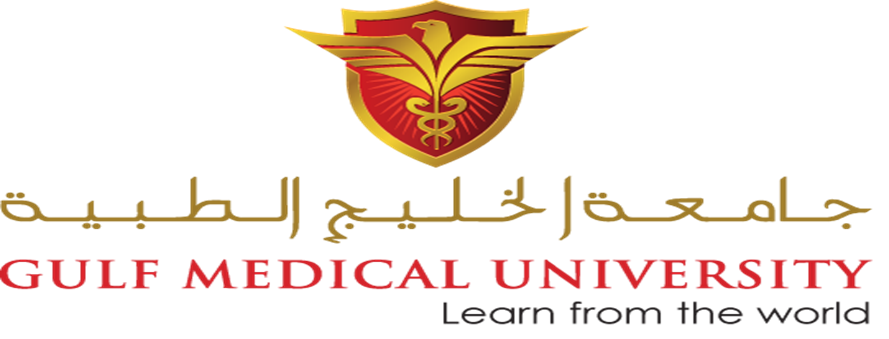 GRADUATING BATCH REPORT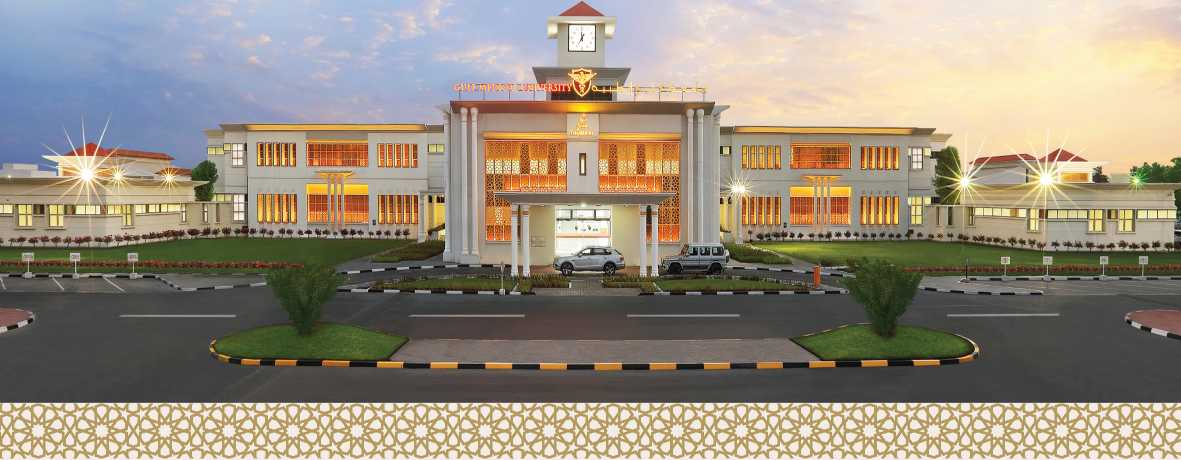 Program Completion RequirementsGraduating Batch – Cohort Analysis Enrolment StatisticsSteps to be followed to retrieve the data from QA portal:Step1: Go to link Step2: Select Students Select Cohort Analysis Part 1  Select Transfer In/Attrition/Ontime GraduationStep3: Select Program from dropdown listStep4: Select cohort from dropdown listStep5: calculate the freshmen enrolment rate as shown in formula belowFreshmen Enrolment rate = Step6: Explain the analysis briefly in a paragraphDemographic Profile – Classification by Gender Steps to be followed to retrieve the data from QA portal:Step1: Go to link Step2: Select Students Select Cohort Analysis Part 1  Select GenderStep3: Select Program from dropdown listStep4: Select cohort from dropdown listStep5: Select semester from dropdown list (note: select 2018-19: Fall for 2018 cohort)Step6: Copy and paste the results here.Step7: Explain the analysis briefly in a paragraphDemographic Profile – Classification by NationalitySteps to be followed to retrieve the data from QA portal:Step1: Go to link Step2: Select Students Select Cohort Analysis Part 1  Select NationalityStep3: Select Program from dropdown listStep4: Select cohort from dropdown listStep5: Select semester from dropdown list (note: select 2018-19: Fall for 2018 cohort)Step6: Copy and paste the results here.Step7: Explain the analysis briefly in a paragraphDemographic Profile – Classification by High School CountrySteps to be followed to retrieve the data from QA portal:Step1: Go to link Step2: Select Students Select Cohort Analysis Part 1  Select Country of High SchoolStep3: Select Program from dropdown listStep4: Select cohort from dropdown listStep5: Select semester from dropdown list (note: select 2018-19: Fall for 2018 cohort)Step6: Copy and paste the results here.Step7: Explain the analysis briefly in a paragraphDemographic Profile – Classification by High School SystemSteps to be followed to retrieve the data from QA portal:Step1: Go to link Step2: Select Students Select Cohort Analysis Part 1  Select High-School SystemStep3: Select Program from dropdown listStep4: Select cohort from dropdown listStep5: Select semester from dropdown list (note: select 2018-19: Fall for 2018 cohort)Step6: Copy and paste the results here.Step7: Explain the analysis briefly in a paragraphStudent Under ProbationSteps to be followed to retrieve the data from QA portal:Step1: Go to link Step2: Select Students Select Cohort Analysis Part 1  Select Students Under ProbationStep3: Select Program from dropdown listStep4: Select cohort from dropdown listStep5: Select semester from dropdown list (note: select 2018-19: Fall for 2018 cohort)Step6: Copy and paste the results here.Step7: Explain the analysis briefly in a paragraphStudents AttritionThis KPI is calculated on a yearly basis (refer table below). Steps to be followed to retrieve the data from QA portal:Step1: Go to link Step2: Select Students Select Cohort Analysis Part 1  Select TransferIn/Attrition/Ontime GraduationStep3: Select Program from dropdown listStep4: Select cohort from dropdown listStep5: calculate the attrition rate as described in the table provided belowStep6: Explain the analysis briefly in a paragraphStudent On-time GraduationThis KPI cannot be calculated for the current year from the QA portal. But the ontime graduation rate of all previous years can be calculated based on the below formulaSteps to be followed to retrieve the data from QA portal:Step1: Go to link Step2: Select Students Select Cohort Analysis Part 1  Select TransferIn/Attrition/Ontime GraduationStep3: Select Program from dropdown listStep4: Select cohort from dropdown listStep5: Calculate the on-time graduation rate as per the formula given belowOn-time graduation rate = Step6: Explain the analysis briefly in a paragraphCumulative CGPASteps to be followed to retrieve the data from QA portal:Step1: Go to link Step2: Select Students Select Cohort Analysis Part 1  Select Cumulative cGPAStep3: Select Program from dropdown listStep4: Select cohort from dropdown listStep5: Select semester from dropdown list (note: select 2018-19: Fall for 2018 cohort)Step6: Copy and paste the results here.Step7: Explain the analysis briefly in a paragraphGrade Distribution & Overall Course pass rateSteps to be followed to retrieve the data from QA portal:Step1: Go to link Step2: Select Students Select Cohort Analysis Part 2  Select Grade Distribution & Overall course pass rateStep3: Select Program from dropdown listStep4: Select cohort from dropdown listStep5: Graph showing grade distribution over all semesters will display along with overall course pass rate value.Note: If a specific course is selected from the Course Name drop down list, it will display grade distribution and overall course pass rate of that course only.Step6: Copy and paste step5 results here.Step7: Explain the analysis briefly in a paragraphStudent Research Publications and Poster Presentations Program effectiveness and Quality AssuranceProgrammatic Assessment (Exit Exam and Portfolio)Graduate Exit survey ResultsExternal Examiner’s Evaluation Report, if availableImprovement actions taken during current academic yearChanges planned or Areas to improve during the coming academic yearCollege:Program:Academic Year:Academic YearAttrition Rate1st2nd3rd4th5th